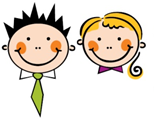 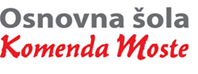 Glavarjeva cesta 37, 1218 Komenda, Tel: 01 7247 150, fax: 01 8341 710, e-mail: o-komenda.lj@guest.arnes.si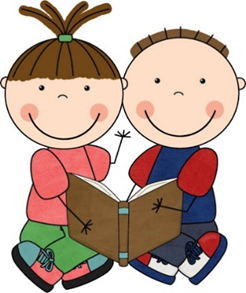 ANALIZA DELA NA DOMU: 1. tedenV razpredelnici odkljukajte naloge, ki ste jih opravili in jih ovrednotite.Prosim, če mi lahko do ponedeljka (23. 3. 2020) razpredelnico pošljete nazaj po eAsistentu (lahko v Word obliki ali kot fotografijo).IME in PRIIMEK:__________________________ PREDMETSNOVOPRAVLJENO (označite)OPOMBE* (težko/lahko, znam/moram še utrditi …)SLJVaje branja in pisanjeSLJKako je Pavliha kukca prodalSLJIntervju z Nežo MaurerSLJNezemljani na ZemljiMATVloga št. 0 pri deljenjuMATMatematični problemi s preveč oz. premalo podatkiMATKombinatorične situacijeSPOZdravjeSPOČutila in človeško teloSPOPonavljanjeGUMI. Polanc: Dobro jutro, sonceGUME. Grieg: JutroLUMIzdelovanje voščilnicŠPOGibanje na prostemŠPOElemenarne igreŠPORTNI DANŠPORTNI DANRedno vsakodnevno branjeRedno vsakodnevno branjeRedno vsakodnevno utrjevane poštevankeRedno vsakodnevno utrjevane poštevanke